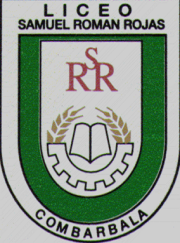 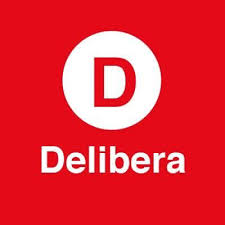 Liceo Samuel Román RojasEquipo DELIBERA 2016CARTA   DE   PATROCINIOEn el marco del Torneo DELIBERA, organizado por la Biblioteca del Congreso Nacional. Yo Juan Enrique Morano Cornejo en mi calidad de Diputado, a través de la presente, otorgo  mi apoyo y patrocinio a la Propuesta de Ley  Juvenil “Participación Ciudadana Vinculante, un Derecho. Modifiquemos nuestra Ley Medioambiental”, del Equipo Delibera del Liceo Samuel Román Rojas de Combarbalá.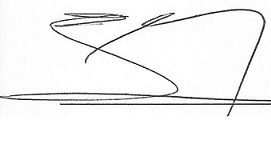 Punta Arenas, 30 de Agosto de 2016